
Medienkonzeptder Schule XYInhaltsverzeichnisZusammenfassung	31	Ausgangslage	42	Pädagogik und Nutzung	53	Infrastruktur	64	Beratung und Support	74.1	Pädagogisch	74.2	Technisch	75	Weiterbildung	85.1	Einsatz SE:MI	85.2	Schulintern	85.3	Individuell	86	Entwicklungsplanung	9Verzeichnis der Abbildungen und TabellenEs konnten keine Einträge für ein Abbildungsverzeichnis gefunden werden.Es konnten keine Einträge für ein Abbildungsverzeichnis gefunden werden.ZusammenfassungAusgangslageWo stehen wir? IST-Zustand?Haben wir bereits ein Medien-/ICT- oder Informatik-Konzept?Pädagogik:Welche schulinternen Vereinbarungen gibt es?Welche Lehrmittel nutzen wir? Was für Unterrichtsmaterial nutzen wir?Welche Software haben wir? Welche wird tatsächlich genutzt?Welche Regelungen für den Umgang mit Smartphones haben wir? Sind wir immer noch zufrieden damit?Was tun wir bereits? Kompetenzzuordnungs-Tabelle ausfüllenInfrastruktur:Bestandesaufnahme: Infrastruktur, Computer, Peripheriegeräte, WLAN und Bandbreite…Was wird häufig genutzt? Was wenig oder gar nicht?Was funktioniert? Was funktioniert nicht?Erfüllen wir die Grundsätze bei den Empfehlungen auf medienkozept-uri?Support:Gibt es Pflichtenhefte für den pädagogischen und technischen Support?Wie gross ist der Aufwand für den technischen Support tatsächlich?Was tut der pädagogische Support?Grundsätzlich:Was behindert/erschwert den Medieneinsatz?Was würde den Medieneinsatz erleichtern?Pädagogik und NutzungInfrastrukturBeratung und SupportPädagogischTechnischWeiterbildungEinsatz SE:MISchulinternIndividuellEntwicklungsplanungMarginalieBildungs- und Kulturdirektion
Amt für Volksschulen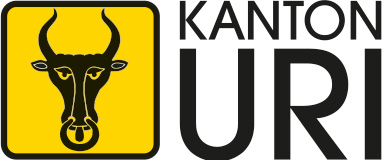 